General Education	Individual Course Submission Template Please name the file with course prefix and number (i.e. ART 2209) and send as an email attachment to: gecourses@share.calstate.eduJump to Review and Approval CycleCourse Information* Complete for all coursesGeneral Education Course Type Please SEE TABLE BELOW if the [selection fields] do not work when this template is downloaded.TIP:   If the [selection fields] break, please type in the selection from the choices listed below.Does the Course Meet the SLOs and Course Requirements?Provide a one-page ( maximum ) narrative describing how the components of the course you propose meets the relevant General Education learning outcomes and course requirements.Attach SyllabusAttach the syllabus below using the Tip Sheet for Attaching a File. Alternatively, you may type the course information directly into Appendix A.Insert > Object > Attach as File.  > Review and Approval CycleThis form represents the information necessary only for the additional GE approvals. The course must receive department approval before submission for GE. If the course carries a school prefix, it must be approved by the corresponding school curriculum committee. School approvals may proceed in parallel and require a different template. Select “GECCo Review” from the following drop-down field that represents the GE review/approval cycle. Select Review and Approval Cycle:   ReviewersPlease enter the name of who is conducting the review for each step of the review cycle.Appendix A: GE Syllabus TemplateDept xxx8/xxx9:  [Course Title]Instructor(s)				[Name (s)]Contact Information			[email]					[office]					(661) 654-xxxxMeeting Times				TBAOffice Hours				TBATextbook/Course Materials	[enter default textbook(s) and/or other default course materials]General Education	This course meets the [enter GE requirement(s) this course will meet] requirement(s) of the CSU Bakersfield General Education Program including applicable themes and foundational skills.Course Information [enter course description here]Course Student Learning Outcomes:[enter the specific course Student Learning Outcomes this course intends to meet]General Education Student Learning Outcomes:[enter all General Education Student Learning Outcomes this course intends to meet]Classroom Participation and Attendance[enter policy and requirements here]Assignments, Quizzes and/or Exams[enter policy and requirements here]Grading[enter policy, requirements and percentages here]Missed Assignments, Quizzes and/or Exams Policy[enter policy here]Lecture Schedule (add Laboratory schedule if applicable)*Not all Topic/Assignment/Activity/Discussion throughout the semester have to meet a GE learning outcome as long as the overall course meets the GE course approval guidelines.Note:  The details of what such an assignment/activity/discussion/topic should entail will be developed in the Skill Reinforcement Groups (SRGs) and Faculty Interest Groups (FIGs) related to the thematic area before being approved by GECCo.  It is the expectation of GECCo that the faculty member proposing the course (or the faculty member teaching the course) will participate in the appropriate SRGs and/or FIG during the 2014/15 and/or 2015/16 academic year(s).  Otherwise, the approval will be revoked.  However, if you already have an idea for such an assignment/activity/discussion/topic, please enter it here.Accommodation for Students with DisabilitiesTo request academic accommodations due to a disability, please contact the Office of Services for Students with Disabilities (SSD) as soon as possible. Their office is located in SA 140, and they may be reached at 661-654-3360 (voice) or 661-654-6288 (TDD). If you have an accommodations letter from the SSD Office documenting that you have a disability, please present the letter to me during my office hours as soon as possible so we can discuss the specific accommodations that you might need in this class. Further information on the SSD office and support services available to you can be found at http://www.csub.edu/UnivServices/SSD/. The campus accessibility policy can be found here:http://www.csub.edu/UnivServices/SSD/CampusAccessPolicy.pdf.Policy on Academic DishonestyStudents are expected to do all work assigned to them without unauthorized assistance and without giving unauthorized assistance. For the complete policy, see the university catalog.The campus policy on Academic Dishonesty can also be found here:http://www.csub.edu/osrr/Academic%20Integrity%20/ Tip Sheet How to Upload Your GE Course SyllabusUpload Your GE Course SyllabusHint:  Make sure your Cursor is clicked in the correct place in this document, where we ask you to attach the syllabus before you complete these steps!  Locate and click on the  “Insert Tab”Locate and click on the down arrow next to the word “Object” .  From the drop-down, select “Object”.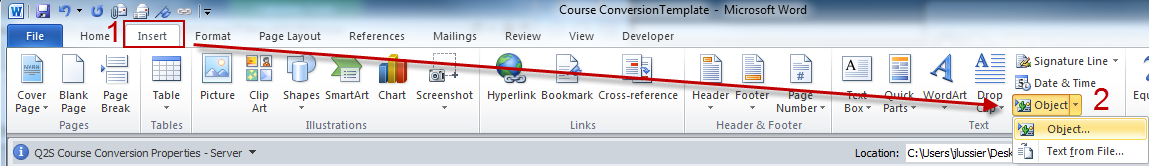 Selecting Object launches a dialog window (left screen)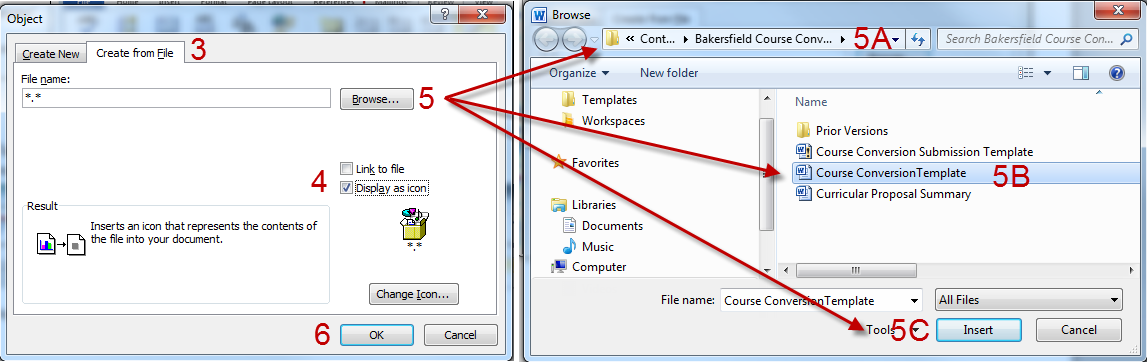 Click the tab “Create From File”Select the checkbox “Display as Icon”Click “Browse”  to launch the Browse dialogue box (right screen displayed above)Use the top bar to navigate to where the course syllabus is located on your computerClick on the filename  Click the “Insert” buttonYou will be returned to the Insert Object screen, Click “OK”   This will insert an icon of your course syllabus.Course PrefixCourse NumberCourse TitleFaculty ContactName    Melissa DanforthPhone   x3180Email    mdanforth@csub.eduCourse Type (select one from drop-down):If applicable, choose a Thematic Course from these options:If applicable, choose a Concurrent Skill Connection from these options:If applicable, choose a first Skill Reinforcement from these options:If applicable, choose second Skill Reinforcement from these options:If applicable, choose from these options:Course TypeThematic CourseConcurrent Skill ConnectionConcurrent Skill ConnectionSkill Reinforcement 1A1 (Oral Communication)A2 (Written Communication)A3 (Critical Thinking)B4 (Math/Quantitative Reasoning)B1 (Physical Science)B2 (Life Science)C1 (Arts)C2 (Humanities)D (Social Sciences)AI-HistAI-GovtJunior-Year Diversity ReflectionUpper-division B (Natural Sciences)Upper-division C (Arts and Humanities)Upper-division D (Social Sciences)Capstone(none of the above/major)Theme Q: Quality of LifeTheme R: Revolutionary Ideas & InnovationsTheme S: Social & Environmental JusticeA1 Co-requisiteA2 Co-requisiteA3 Co-requisiteB4 Co-requisiteA1 Co-requisiteA2 Co-requisiteA3 Co-requisiteB4 Co-requisiteOral Communication (A1 prereq.)Writing (A2 prereq.)Critical Thinking (A3 prereq.)Quantitative Reasoning (B4 prereq.)A1 (Oral Communication)A2 (Written Communication)A3 (Critical Thinking)B4 (Math/Quantitative Reasoning)B1 (Physical Science)B2 (Life Science)C1 (Arts)C2 (Humanities)D (Social Sciences)AI-HistAI-GovtJunior-Year Diversity ReflectionUpper-division B (Natural Sciences)Upper-division C (Arts and Humanities)Upper-division D (Social Sciences)Capstone(none of the above/major)A1 (Oral Communication)A2 (Written Communication)A3 (Critical Thinking)B4 (Math/Quantitative Reasoning)B1 (Physical Science)B2 (Life Science)C1 (Arts)C2 (Humanities)D (Social Sciences)AI-HistAI-GovtJunior-Year Diversity ReflectionUpper-division B (Natural Sciences)Upper-division C (Arts and Humanities)Upper-division D (Social Sciences)Capstone(none of the above/major)Skill Reinforcement 2OtherA1 (Oral Communication)A2 (Written Communication)A3 (Critical Thinking)B4 (Math/Quantitative Reasoning)B1 (Physical Science)B2 (Life Science)C1 (Arts)C2 (Humanities)D (Social Sciences)AI-HistAI-GovtJunior-Year Diversity ReflectionUpper-division B (Natural Sciences)Upper-division C (Arts and Humanities)Upper-division D (Social Sciences)Capstone(none of the above/major)Oral Communication (A1 prereq.)Writing (A2 prereq.)Critical Thinking (A3 prereq.)Quantitative Reasoning (B4 prereq.)SELFGWARLarge-format, lecture course RationaleThis course is designed to meet the First Year Seminar requirements, as published in GE SLOs v1.1.Students will be introduced to college experiences and expectations in general and also will learn about the challenges faced by engineering students (a degree with a historically low retention rate). Engineering students have specific needs, particularly related to their very precise and time-sensitive schedules, which can more adequately be addressed within an engineering specific first-year experience.As shown in the attached syllabus, required homework assignments will build skills for academic success and achievement (Outcome F2-A). Advising on remediation, general education, and engineering will help the student develop a personalized academic plan that will appropriately reflect course sequences critical for timely degree completion for engineering students (Outcomes F2-B and F2-C). General education advising will also include an overview of GE themes and the option for a thematic GE minor.Students will also be vertically integrated into the campus community by introducing students to campus resources (Outcome F1-C) and campus involvement activities such as student clubs. Students will also be taught about their rights and responsibilities as students (Outcome F1-A) and how to locate campus policies and regulations (Outcome F1-B).Example Assignments: Use library resources to find articles related to specific engineering disciplines.Brainstorm different ways to deal with academic stress and maintain a work/life balance.Learn how to seek academic help from instructors, peers, and tutoring centers, particularly in courses historically known to be a bottleneck for engineering majors.Learn and apply time management strategies.Develop an academic roadmap specific to the student’s current academic background.Apply academic skills in note-taking and developing questions at different levels of inquiry to analyze an article on the challenges engineering students face in the first year. Review CycleName Date CompleteComments / Revision RequestsGECCoAVP-AP  (Final Approval}WeekTopic/Assignment/Activity/DiscussionCourse SLO addressed (enter number from list above)GE SLOs addressed* (enter number from list above)12345678910111213141516Final/Final Assignment